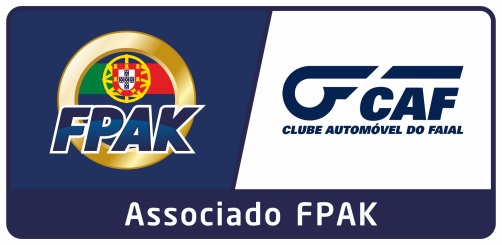                                   IX RALI DO FAIAL                                          “Além Mar” 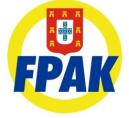 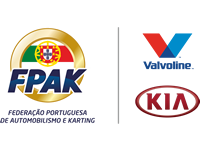           1 de Dezembro de 2018         BOLETIM DE INSCRIÇÃONomeNacionalidade      E-mail Licença Desportiva MoradaNomeNacionalidadeE-mail Licença Desportiva Morada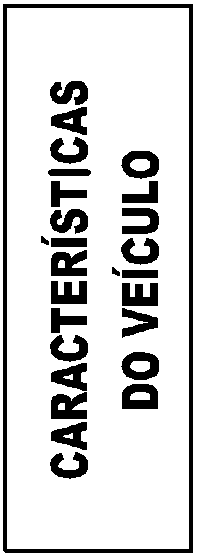                TERMO DE RESPONSABILIDADEJuntamos a importância para liquidação da Taxa de Inscrição, a qual inclui o Prémio de Seguro de Responsabilidade Civil (danos materiais causados a terceiros). A Taxa de Inscrição inclui o prémio de seguro de Responsabilidade Civil a Terceiros. Declaramos estar absolutamente informados relativamente aos riscos e perigos inerentes a provas deste gênero, pelos quais assumimos inteira e total responsabilidade, renunciando pedir qualquer posterior responsabilidade à Comissão Organizadora. Mais declaramos que conhecemos os Regulamentos da FIA e da FPAK, os quais nos comprometemos a observar e cumprir em todas as suas prescrições. Garantimos por nossa honra que todas as declarações feitas neste documento são rigorosamente exatas.Horta,                                     de 2018  A ORGANIZAÇÃOO 1º CONDUTORO 2º CONDUTORRECEBIDO POR:	PAGO:	 DATA:	 Matrícula Marca Modelo Cilindrada    Tração (4x?)Passaporte TécnicoNº de chassiFicha de homologaçãoGrupoClasse